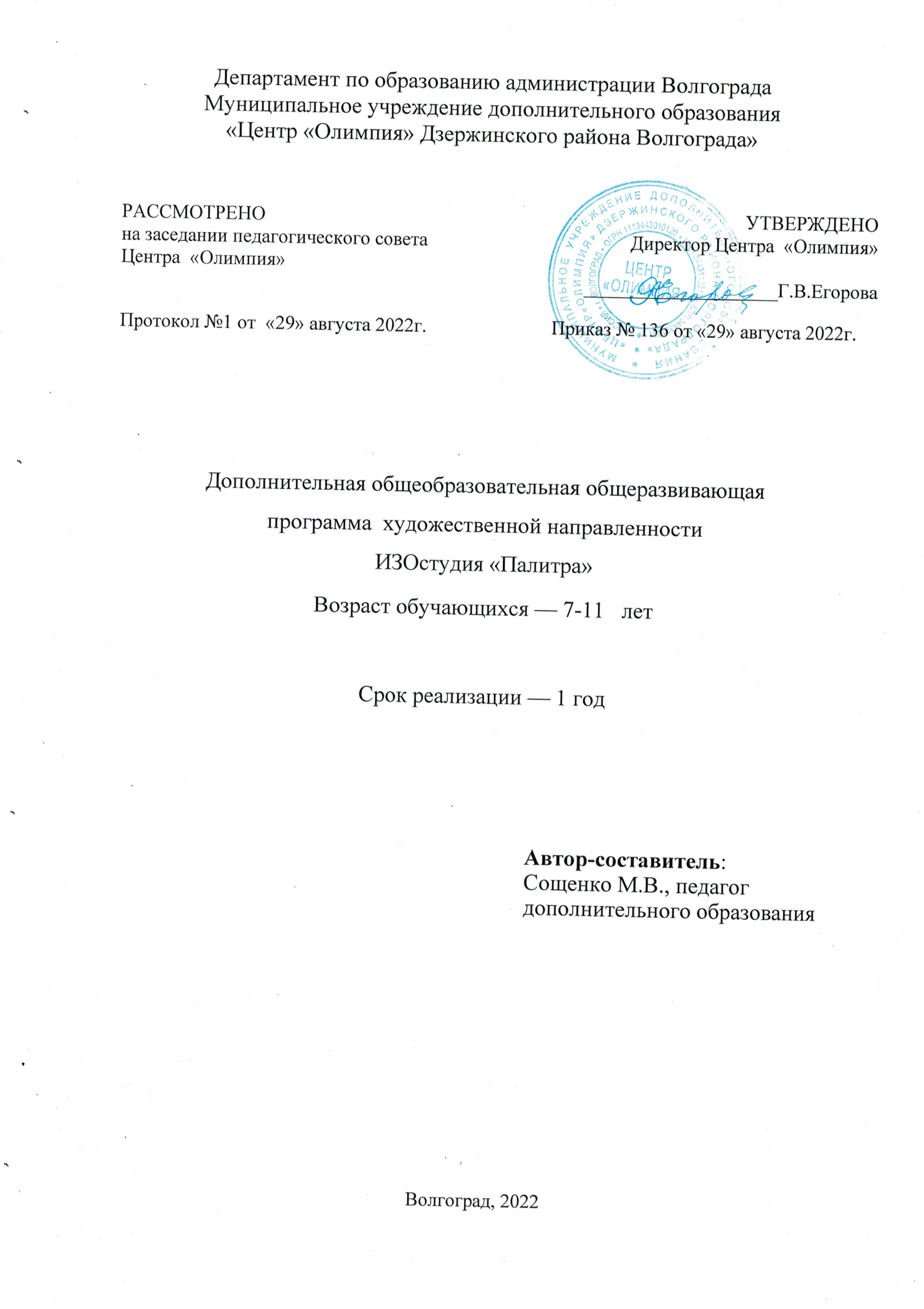 Пояснительная запискаНаправленность программы. Программа «Палитра» по содержательной, тематической направленности является художественной; по функциональному назначению – досуговой; по форме организации – групповой; по времени реализации – одногодичной; по уровню сложности – Стартовый уровень (ознакомительная). Основной целью программы является обучение работе с красками, формирование знаний по колористике и воспитание художественно-эстетического вкуса средствами изобразительного искусства. Это позволяет отнести программу с художественной направленности.Актуальность данной программы обусловлена тем, что происходит сближение содержания программы с требованиями жизни. В настоящее время возникает необходимость в новых подходах к преподаванию эстетических искусств, способных решать современные задачи эстетического восприятия и развития личности в целом. Умение видеть и понимать красоту окружающего мира, способствует воспитанию культуры чувств, развитию художественно-эстетического вкуса, трудовой и творческой активности, воспитывает целеустремленность, усидчивость, чувство взаимопомощи, дает возможность творческой самореализации личности.Педагогическая целесообразность программы объясняется формированием высокого эстетического вкуса через мастерство. Целый ряд специальных заданий на наблюдение, сравнение, домысливание, фантазирование служат для достижения этого. Программа направлена на то, чтобы через труд и искусство приобщить обучающихся к творчеству.Отличительной особенностью данной программы является то, что программа ориентирована на применение широкого комплекса различного дополнительного материала по изобразительному искусству (взаимосвязи занятий по рисованию, лепке, аппликации).Программой предусмотрено, чтобы каждое занятие было направлено на овладение основами изобразительного искусства, на приобщение обучающихся к активной познавательной и творческой работе. В структуру программы входят разделы, каждый из которых содержит несколько тем. В каждом разделе выделяют образовательную часть – первоначальные сведения о декоративно-прикладном и изобразительном искусстве; воспитывающую часть – понимание значения живописи, её эстетическая оценка, бережное отношение к произведениям искусства; практическая работа на занятиях, которая способствует развитию у обучающихся творческих способностей – это могут быть наблюдения, рисунок с натуры, по представлению и т.д.Адресат программы. Возраст обучающихся, участвующих в реализации данной образовательной программы, – 7-11 лет. Обучающиеся этого возраста способны на высоком уровне усваивать разнообразную информацию о видах изобразительного искусства. На занятиях предусматривается деятельность, создающая условия для творческого развития обучающихся на различных возрастных этапах, учитывается дифференцированный подход, зависящий от степени одаренности и возраста воспитанников.Младшие школьники большую часть своей активной деятельности осуществляют с помощью воображения. Их игры – это плод фантазии, они с большим увлечением занимаются креативной деятельностью. Значение функции воображения в младшем школьном возрасте играет определяющую роль в развитии творческих способностей подрастающей личности.Уровень программы: базовый. Программа предполагает одногодичное обучение, в рамках которого обучающийся получает первичные стартовые знания в области изобразительного искусства.Объём и сроки реализации данной программы образовательной программы рассчитан на год обучения – занятия 4 часа в неделю – 144 часа, 1 год обучения. Форма обучения – очная. Занятия – групповые, преимущественно с одновозрастным составом.Режим занятий. Занятия учебных групп проводятся: два раза в неделю по 40 минут с 10-минутным перерывом после первого занятия.Особенности организации образовательного процесса.Процесс обучения изобразительному искусству строится на единстве активных и увлекательных методов и приемов учебной работы, при которой в процессе усвоения знаний, законов и правил изобразительного искусства у обучающихся развиваются творческие начала.Образовательный процесс имеет ряд преимуществ:• занятия в свободное время;• обучение организовано на добровольных началах всех сторон (обучающиеся, родители, педагоги);• обучающимся предоставляется возможность удовлетворения своих интересов и сочетания различных направлений и форм занятия;	Формируются одновозрастные либо разновозрастные группы (обучающиеся относятся к одной возрастной категории, но имеют разные года рождения) в зависимости от наполняемости группы. В группу принимаются все желающие без ограничений. Наполняемость группы – от 10 до 15 обучающихся. Расписание строится в соответствии с пожеланиями родителей обучающихся и возможностями учреждения.Целью данной программы является создание условия для овладения знаниями элементарных основ реалистического рисунка, формирования навыков рисования с натуры, по памяти, по представлению,  ознакомления с особенностями работы в области декоративно-прикладного и народного искусства, лепки и аппликации, элементарного дизайна.Задачи программы:Образовательные:- сформировать знания о разнообразии художественных материалов (гуашь, пастель, восковые мелки, цветные карандаши, фломастеры, различные виды бумаги и др.) и техниках работы с ними;- сформировать и развивать начальный навык художественного творчества через использование смешанных техник;- формировать практические умения работы с художественными материалами и инструментами;- формировать начальные представления об основных видах и жанрах изобразительного искусства;- способствовать творческому самовыражению обучающихся.Личностные:- воспитывать понимание особой роли культуры и искусства в жизни общества и каждого отдельного человека;- формировать интерес к искусству, способность видеть, любить и понимать изобразительное искусство;- развивать эмоциональную отзывчивость на художественное произведение.Метапредметные:- развивать навык принимать и сохранять учебно-творческую задачу на протяжении всего занятия;- развивать навык учитывать этапы работы во время выполнения задания;- развивать навык планировать свои действия;- развивать навык различать способ и результат действия.Учебный планСодержание учебного планаРаздел 1. Введение (4 часа)Тема 1.1: Введение Теория: вводное занятие; творческое задание: чем и как рисует художник.Практическая работа: выполнение рисунка на свободную тему.Виды деятельности обучающихся: участие в беседе, рисование на свободную тему.Формы контроля: педагогическое наблюдение, выполнение задания.Методическое обеспечение: словесный метод обучения (беседа), объяснительно-иллюстративный метод (показ алгоритма работы), практический метод (рисование).Раздел 2. Живопись (28 часов)Тема 2.1: Цветоведение. Цветовой спектрТеория: сведения об основном цветовом спектре.Практическая работа: рисование зонтика, радуги, парашюта.Виды деятельности обучающихся: участие в беседе, рисование на заданную тему.Формы контроля: педагогическое наблюдение, выполнение задания.Методическое обеспечение: словесный метод обучения (беседа), объяснительно-иллюстративный метод (показ алгоритма работы), практический метод (рисование).Тема 2.2: Изучение возможности цветаТеория: ограниченная палитра.Практическая работа: использование ограниченной палитры цветов в создании композиции, рисование по теме «Тигренок».Виды деятельности обучающихся: участие в беседе, рисование на заданную тему.Формы контроля: педагогическое наблюдение, выполнение задания.Методическое обеспечение: словесный метод обучения (беседа), объяснительно-иллюстративный метод (показ алгоритма работы), практический метод (рисование).Тема 2.3. Теплые цветаТеория: знакомство с теплыми цветами.Практическая работа: выполнение работы в тёплой цветовой гамме.Виды деятельности обучающихся: участие в беседе, рисование на заданную тему.Формы контроля: педагогическое наблюдение, выполнение задания.Методическое обеспечение: словесный метод обучения (беседа), объяснительно-иллюстративный метод (показ алгоритма работы), практический метод (рисование).Тема 2.4. Холодные цвета Теория: знакомство с понятием «холодные цвета».Практическая работа: выполнение работы по теме «Улитка», «Осьминоги» в холодной цветовой гамме.  Виды деятельности обучающихся: участие в беседе, рисование на заданную тему.Формы контроля: педагогическое наблюдение, выполнение задания.Методическое обеспечение: словесный метод обучения (беседа), объяснительно-иллюстративный метод (показ алгоритма работы), практический метод (рисование).Тема 2.5. Техника работы акварелью Теория: техника работы с акварелью. Практическая работа: вливание цвета в цвет; выполнение работы по теме «Закат».Виды деятельности обучающихся: участие в беседе, рисование на заданную тему.Формы контроля: педагогическое наблюдение, выполнение задания.Методическое обеспечение: словесный метод обучения (беседа), объяснительно-иллюстративный метод (показ алгоритма работы), практический метод (рисование).Тема 2.6. Техника работы акварелью «по-сырому» Теория: техника работы с акварелью «по-сырому». Практическая работа: вливание цвета в цвет; выполнение работы по теме «Светлячки».Виды деятельности обучающихся: участие в беседе, рисование на заданную тему.Формы контроля: педагогическое наблюдение, выполнение задания.Методическое обеспечение: словесный метод обучения (беседа), объяснительно-иллюстративный метод (показ алгоритма работы), практический метод (рисование).Тема 2.7. Преобразование цвета Теория: техника работы с акварелью по преобразованию цвета. Практическая работа: преобразование цвета; выполнение работы по теме «Волшебный лес»Виды деятельности обучающихся: участие в беседе, рисование на заданную тему.Формы контроля: педагогическое наблюдение, выполнение задания.Методическое обеспечение: словесный метод обучения (беседа), объяснительно-иллюстративный метод (показ алгоритма работы), практический метод (рисование).Раздел 3. Рисунок (36 часов)Тема 3.1. Знакомство с пластическим разнообразием линий. Понятие «живая линия»Теория: техника работы карандашом; понятие «живая линия».Практическая работа: выполнение работы по темам «Река», «Скалы», «Горы».Виды деятельности обучающихся: участие в беседе, рисование на заданную тему.Формы контроля: педагогическое наблюдение, выполнение задания.Методическое обеспечение: словесный метод обучения (беседа), объяснительно-иллюстративный метод (показ алгоритма работы), практический метод (рисование).Тема 3.2. Выразительные средства: точка, пятно Теория: техника работы с акварелью; понятие «выразительные средства»; использование в рисунке точки и пятна как выразительных средств.Практическая работа: создание рисунка с использованием фломастеров по темам «Рыбка», «Кот».Виды деятельности обучающихся: участие в беседе, рисование на заданную тему.Формы контроля: педагогическое наблюдение, выполнение задания.Методическое обеспечение: словесный метод обучения (беседа), объяснительно-иллюстративный метод (показ алгоритма работы), практический метод (рисование).Тема 3.3. Выразительные возможности цветных карандашейТеория: основы работы с цветными карандашами; карандашная техника рисования.Практическая работа: выполнение работы по теме «Букет из осенних листьев».Виды деятельности обучающихся: участие в беседе, рисование на заданную тему.Формы контроля: педагогическое наблюдение, выполнение задания.Методическое обеспечение: словесный метод обучения (беседа), объяснительно-иллюстративный метод (показ алгоритма работы), практический метод (рисование).Тема 3.4. Знакомство с восковыми мелкамиТеория: техника работы с восковыми мелками.Практическая работа: выполнение работы по темам «Лоскутное одеяло», «Дружная семья».Виды деятельности обучающихся: участие в беседе, рисование на заданную тему.Формы контроля: педагогическое наблюдение, выполнение задания.Методическое обеспечение: словесный метод обучения (беседа), объяснительно-иллюстративный метод (показ алгоритма работы), практический метод (рисование).Тема 3.5. Знакомство с пастельюТеория: техника работы пастелью.Практическая работа: выполнение работы по теме «Веселый повар» .Виды деятельности обучающихся: участие в беседе, рисование на заданную тему.Формы контроля: педагогическое наблюдение, выполнение задания.Методическое обеспечение: словесный метод обучения (беседа), объяснительно-иллюстративный метод (показ алгоритма работы), практический метод (рисование).Тема 3.6. Цветная графика Теория: понятие «графика»; способ создания рисунка в технике графика.Практическая работа: выполнение работы по теме «Городская улица».Виды деятельности обучающихся: участие в беседе, рисование на заданную тему.Формы контроля: педагогическое наблюдение, выполнение задания.Методическое обеспечение: словесный метод обучения (беседа), объяснительно-иллюстративный метод (показ алгоритма работы), практический метод (рисование).Раздел 4. Декоративное рисование (48 часов)Тема 4.1. Композиция «Солнышко»Теория: понятие «композиция»; алгоритм выполнение работы.Практическая работа: выполнение декоративной композиции по теме «Солнышко».Виды деятельности обучающихся: участие в беседе, выполнение декоративной композиции.Формы контроля: педагогическое наблюдение, выполнение задания.Методическое обеспечение: словесный метод обучения (беседа), объяснительно-иллюстративный метод (показ алгоритма работы), практический метод (выполнение декоративной композиции).Тема 4.2. Композиция «Птица счастья» Теория: понятие «композиция»; алгоритм выполнения работы.Практическая работа: Выполнение декоративной композиции по теме «Птица счастья».Виды деятельности обучающихся: участие в беседе, выполнение декоративной композиции.Формы контроля: педагогическое наблюдение, выполнение задания.Методическое обеспечение: словесный метод обучения (беседа), объяснительно-иллюстративный метод (показ алгоритма работы), практический метод (выполнение декоративной композиции).Тема 4.3. Композиция «Львенок»Теория: алгоритм выполнения работы.Практическая работа: выполнение декоративной композиции по теме «Львёнок».Виды деятельности обучающихся: участие в беседе, создание аппликации.Формы контроля: педагогическое наблюдение, выполнение задания.Методическое обеспечение: словесный метод обучения (беседа), объяснительно-иллюстративный метод (показ алгоритма работы), практический метод (создание аппликации).Тема 4.4. Композиция «Варим суп» Теория: алгоритм выполнения работы.Практическая работа: выполнение декоративной композиции по теме «Варим суп».Виды деятельности обучающихся: участие в беседе, создание аппликации.Формы контроля: педагогическое наблюдение, выполнение задания.Методическое обеспечение: словесный метод обучения (беседа), объяснительно-иллюстративный метод (показ алгоритма работы), практический метод (создание аппликации).Тема 4.5. Композиция «Веселая пчелка»Теория: алгоритм выполнения работы.Практическая работа: выполнение декоративной композиции по теме «Весёлая пчёлка».Виды деятельности обучающихся: участие в беседе, создание оттиска.Формы контроля: педагогическое наблюдение, выполнение задания.Методическое обеспечение: словесный метод обучения (беседа), объяснительно-иллюстративный метод (показ алгоритма работы), практический метод (создание оттиска).Тема 4.6. Композиция «Скворечник»Теория: алгоритм выполнения работы.Практическая работа: выполнение декоративной композиции по теме «Львёнок».Виды деятельности обучающихся: участие в беседе, создание аппликации.Формы контроля: педагогическое наблюдение, выполнение задания.Методическое обеспечение: словесный метод обучения (беседа), объяснительно-иллюстративный метод (показ алгоритма работы), практический метод (создание аппликации).Тема 4.7. Композиция «Цветочная полянка» Теория: алгоритм выполнения работы.Практическая работа: выполнение декоративной композиции по теме «Цветочная полянка».Виды деятельности обучающихся: участие в беседе, создание аппликации.Формы контроля: педагогическое наблюдение, выполнение задания.Методическое обеспечение: словесный метод обучения (беседа), объяснительно-иллюстративный метод (показ алгоритма работы), практический метод (создание аппликации).Тема 4.8. Композиция «Я – архитектор» Теория: алгоритм выполнения работы.Практическая работа: выполнение декоративной композиции по теме «Я – архитектор», рисование по теме.Виды деятельности обучающихся: участие в беседе, создание аппликации.Формы контроля: педагогическое наблюдение, выполнение задания.Методическое обеспечение: словесный метод обучения (беседа), объяснительно-иллюстративный метод (показ алгоритма работы), практический метод (создание аппликации, рисование).Тема 4.9. Композиция «Спокойной ночи!»Теория: алгоритм выполнения работы.Практическая работа: выполнение декоративной композиции по теме «Спокойной ночи!», рисование по теме.Виды деятельности обучающихся: участие в беседе, создание аппликации.Формы контроля: педагогическое наблюдение, выполнение задания.Методическое обеспечение: словесный метод обучения (беседа), объяснительно-иллюстративный метод (показ алгоритма работы), практический метод (создание аппликации, рисование).Раздел 5. Лепка (28 часов)Тема 5.1. Композиция «Пирожное» Теория: алгоритм выполнения работы.Практическая работа: выполнение объёмной композиции по теме «Пирожное».Виды деятельности обучающихся: участие в беседе, лепка.Формы контроля: педагогическое наблюдение, выполнение задания.Методическое обеспечение: словесный метод обучения (беседа), объяснительно-иллюстративный метод (показ алгоритма работы), практический метод (лепка).Тема 5.2. Знакомство с приемом «пластилиновая аппликация». Композиция «Хамелеон»Теория: алгоритм выполнения работы; алгоритм создания пластилиновой аппликации.Практическая работа: выполнение объёмной композиции по теме «Хамелеон».Виды деятельности обучающихся: участие в беседе, лепка.Формы контроля: педагогическое наблюдение, выполнение задания.Методическое обеспечение: словесный метод обучения (беседа), объяснительно-иллюстративный метод (показ алгоритма работы), практический метод (лепка).Тема 5.3. Пластилиновая композиция. Магнит «Букет цветов» Теория: алгоритм выполнения работы.Практическая работа: выполнение декоративной композиции по теме «Букет цветов».Виды деятельности обучающихся: участие в беседе, лепка.Формы контроля: педагогическое наблюдение, выполнение задания.Методическое обеспечение: словесный метод обучения (беседа), объяснительно-иллюстративный метод (показ алгоритма работы), практический метод (лепка).Тема 5.4. Пластилиновая аппликация «Овощи» Теория: алгоритм выполнения работы.Практическая работа: выполнение декоративной композиции по теме «Овощи».Виды деятельности обучающихся: участие в беседе, лепка.Формы контроля: педагогическое наблюдение, выполнение задания.Методическое обеспечение: словесный метод обучения (беседа), объяснительно-иллюстративный метод (показ алгоритма работы), практический метод (лепка).Тема 5.5. Пластилиновая картина «Зайка на полянке», «Ёжик»Теория: Теория: алгоритм выполнения работы.Практическая работа: выполнение декоративной композиции по темам «Зайка на полянке», «Ёжик».Виды деятельности обучающихся: участие в беседе, лепка.Формы контроля: педагогическое наблюдение, выполнение задания.Методическое обеспечение: словесный метод обучения (беседа), объяснительно-иллюстративный метод (показ алгоритма работы), практический метод (лепка).Тема 5.6. Скульптура «Жители аквариума», «Улитка»Теория: алгоритм выполнения работы.Практическая работа: выполнение декоративной композиции по темам «Жители аквариума», «Улитка».Виды деятельности обучающихся: участие в беседе, лепка.Формы контроля: педагогическое наблюдение, выполнение задания.Методическое обеспечение: словесный метод обучения (беседа), объяснительно-иллюстративный метод (показ алгоритма работы), практический метод (лепка).Планируемые результатыОжидаемые результаты освоения программы.Обучающиеся должны знать:названия семи цветов спектра (красный, оранжевый, желтый, зеленый, голубой, синий, фиолетовый);элементарные правила получения новых цветов путем смешения основных цветов (красный и синий цвета дают в смеси фиолетовый; синий и желтый —   зеленый и т. д.);о деятельности художника (что может изобразить художник — предметы, людей, события; с помощью каких материалов изображает художник — бумага, картон, карандаш, кисть, краски и пр.). Обучающиеся должны уметь:свободно работать карандашом — без напряжения проводить линии в нужных направлениях, не вращая при этом лист бумаги;передавать в рисунке форму, общее пространственное положение, основной цвет простых предметов;             правильно работать акварельными красками —   разводить и смешивать краски, ровно закрывать ими нужную поверхность (не выходя за пределы очертаний этой поверхности);устно описать изображенные на картине или иллюстрации предметы, явления (человек, дом, животное, машина, время года, время дня, погода и т. д.), действия (идут, сидят, разговаривают и т. д.); выразить свое отношение;выполнять простые по композиции сюжеты.Личностные:понимание особой роли культуры и искусства в жизни общества и каждого отдельного человека;интерес к искусству, способность видеть, любить и понимать изобразительное искусство;эмоциональная отзывчивость на художественное произведение.Метапредметные:навык принимать и сохранять учебно-творческую задачу на протяжении всего занятия;навык учитывать этапы работы во время выполнения задания;навык планировать свои действия;навык различать способ и результат действия.Календарный учебный графикУсловия реализации программы.Организационные условия, позволяющие реализовать содержание учебного курса, предполагают наличие просторного кабинета, который будет использоваться как основное помещение для работы с обучающимися. Данное помещение должно быть оснащено в соответствии с требованиями СанПиН, в них должна быть возможность проветривания, они должны свободное вмещать 15 обучающихся, 8 столов с двумя стульями у каждого, преподавательский стол.Оснащение кабинета для реализации Программы:-персональный компьютер (системный блок, монитор, клавиатура, мышь) – 1 комплект;-проектор – 1 штука;-экран для проектора – 1 штука;-столы – 8 штук;-стулья – 16 штук;- наглядные материалы – 30 единиц;- альбомы для рисования А2, – 15 штук;- пастель – 15 наборов;-фломастеры – 15 комплектов;-карандаши простые – 15 штук;- карандаши цветные – 15 комплектов;-кисти – 30штук;-краски – 15 комплектов;- пластилин – 15 наборов;-цветная бумага – 15 комплектов;-клей ПВА – 15 тюбиков.Кадровое обеспечение Программы: руководитель объединения должен иметь педагогическое образование и образование в области изобразительного искусства. Формы и виды контроля.Согласно учебному плану формами контроля являются: беседа, педагогическое наблюдение, творческая работа, выставки, групповые проекты.Уровень усвоения материала выявляется в творческих работах, в беседах. В течение всего периода обучения педагог ведет индивидуальное наблюдение за развитием каждого обучаемого. Формы отслеживания и фиксации образовательных результатов: творческие работы, участие в выставках.Формы предъявления и демонстрации образовательных результатов: участие в выставках, в конкурсах детского творчества.Формы подведения итогов реализации дополнительной образовательной программы: просмотр итоговых творческих работ.Оценочные материалыВ процессе обучения по программе «Палитра» отслеживаются три вида результатов:текущие (цель – выявление ошибок и успехов в работах обучающихся);промежуточные (проверяется уровень освоения обучающимися программы за полугодие);итоговые (определяется уровень знаний, умений, навыков по освоению программы за весь учебный год и по окончании всего курса обучения).Выявление достигнутых результатов осуществляется:Методика «5 рисунков» (Н.А. Лепская)Условия: ребенку предлагается придумать и нарисовать пять рисунков на отдельных листах бумаги одинакового размера (1/2 альбомного листа).Инструкция для обучающихся: «Сегодня я предлагаю вам придумать и нарисовать пять рисунков. Рисовать можно все, что захотите, что умеете рисовать, или что хотели бы нарисовать и никогда еще не рисовали. Вот сейчас у вас такая возможность есть». В инструкции ничего изменять или дополнять ее нельзя. Можно только повторять.На обратной стороне по мере выполнения рисунков пишутся номер рисунка, имя и ответ на вопрос «О чем этот рисунок?».Показатели:1.Самостоятельность (оригинальность) – фиксирует склонность к продуктивной или репродуктивной деятельности, стереотипное или свободное мышление, наблюдательность, память.2. Динамичность – отражает развития фантазии и воображения (статика говорит об отсутствии плана работы, о несформированной способности находить и создавать замыслы своих рисунков).3. Эмоциональность – показывает наличие эмоциональной отзывчивости на жизненные явления, отношение к изображаемому.4. Выразительность – фиксируется по наличию художественного образа. Уровни: Графичность – осознанное использование художественных средств и приемов работы с различными графическими материаламиТаблица результатов:Методика «Скульптура» (автор Р.С. Немов.)Обучающемуся предлагается набор пластилина и задание: за 5 мин смастерить какую-либо поделку, вылепив ее из пластилина. − оригинальность образов – 3 балла; − богатство фантазии – 3 балла; − скорость процессов воображения – 3 балла. − эмоционально-эстетическое отношение к процессу создания воображения – 3 балла. Всего: 12 баллов. Таким образом, максимальное число баллов, которое обучающийся в этой методике может получить равно 12, а минимальное - 4. Для удобства так же рекомендуется пользоваться схемой, представленной ниже: − высокий уровень –11-12 баллов; − средний уровень – 8-10 баллов; − низкий уровень - 4-7 баллов. Методические материалы.Обучающиеся постигают основы изобразительного искусства через дидактические игры, игровые упражнения, в которых используются простые формы и элементы. Важно, что при этом внимание рисующих обучающихся направлено на цветовую, эмоциональную выразительность нарисованного, а не фиксировалось на деталях, которые ещё недоступны детям. Правильно подобранные и организованные в процессе обучения упражнения-игры способствуют умению трудиться, вызывают интерес к занятию, работе. Обширный набор простейших форм и элементов, развивающих в первую очередь воображение, цветовое восприятие и зрительно-моторную координацию и, как следствие, изобразительные способности.У обучающихся данного возраста наглядность в обучении имеет важное значение из-за ограниченных возможностей второй сигнальной системы. Показ должен быть четким, движения кистью, карандашом должны соответствовать моторным возможностям этого возраста. Обучение носит коллективный характер.Занятия в этой возрастной категории должны приносить обучающимся радость, вызывать положительные эмоции. Задания для развития изобразительных способностей развивают фантазию, творческие способности, что важно для формирования в дальнейшем индивидуального стиля, постановки «руки».Ведущие методы организации образовательной деятельности:1.Эмоциональный настрой – использование музыкальных произведений, чтение литературы.2.Практические – упражнения, использование игровых сюжетов в структуре занятий.3. Словесные методы – рассказы, беседы, художественное слово,  словесные приемы – объяснения, пояснение.4.Наглядные приемы и методы – наблюдение, рассматривание, показ образца, показ способов выполнения и др.5.Метод авансирования успеха – создание ситуации успеха для каждого ребенка, стимулирование.6.Метод самостоятельной работы воспитанников по осмысливанию и усвоение нового материала;Все вышеперечисленные методы используются в комплексе.Основные направления построения занятий:1-й этап. Планирование преимущественно перед исполнением.На начальных стадиях дети пробуют применить на практике и научиться использовать приобретенные ими навыки. Если планирование осуществляется надлежащим образом, то дети понимают поставленную перед ними задачу, правильно используют свои собственные идеи.2-й этап. Исполнение. Практические занятия.Улучшение качества исполнения  творческой работы– это главный результат, к которому всегда следует стремиться и достигать его.Список литературы для педагога:1.  Алексеева, В.В. Что такое искусство? – М.: Советский художник, 1979. – Вып. 2. – 334с.3. Анатомия взаимопонимания / М. А. Абалакина. — М., 1989.4. Авдеев В. Психотехнология решения проблемных ситуаций / В. Авдеев. — М., 1992.  5. Башилов Я. А. Ребенок-художник / А. Я. Башилов. — М., 1929.6. Белютин Э. М. Основы изобразительной грамоты / Э. М. Белютин. — М., 1961.7. Библер В. С. Мышление как творчество / В. С. Библер. — М., 1975.8. Гросул Н. В. Художественный замысел и эскиз в детском изобразительном творчестве   Искусство в школе. — 1993. — № 3.Список литературы для обучающихся:1. Белюстина, О. -  Ромадин. Пейзажи. М.: Советская Россия, 1975. -120с.2.Дмитриева Н.А. Краткая история искусств. – М.: Искусство, 1985.3.Жигалова С.К. Народная живопись. – М.: Просвещение, 1984.4.Журнал "Юный художник"5.Живопись народов СССР, - М.: Советский художник, 1977. – 216с.Информационно-коммуникативные средства: CD «Фантастические клипарты». Интернет ресурсы:http://www.krugosvet.ru/enc/kultura_i_obrazovanie/izobrazitelnoe_iskusstvo/ISKUSSTVO_IZOBRAZITELNOE.htmlОнлайн-энциклопедия «Кругосвет»  2011год. http://www.lookmi.ru/ «Учимся рисовать поэтапно».http://www.mogut-vse.ru/k1.htm Курс №1 "Учимся видеть и рисовать, как Художник!"Список литературы для родителей?1.Башилов Я. А. Ребенок-художник / А. Я. Башилов. — М., 1929.2. Белютин Э. М. Основы изобразительной грамоты / Э. М. Белютин. — М., 1961.3. Библер В. С. Мышление как творчество / В. С. Библер. — М., 1975.Список электронных ресурсовПрезентация «Виды и приемы художественной деятельности школьников на уроках» [Электронный ресурс] /
URL: http://900igr.net/prezentatsii/izo/Uroki-izobrazitelnogo-iskusstva/
004-Vidy-i-priemy-khudozhestvennoj-dejatelnosti-shkolnikov-na-urokakh.htmlГосударственный музей изобразительного искусства имени А.С. Пушкина [сайт] / URL: http://www.arts-museum.ruГосударственная Третьяковская галерея [сайт] / URL: http://www.tretyakovgallery.ruЖивопись, Картины, Художники, Музеи мира – Виртуальный музей искусств [сайт] / URL: http://www.museum-online.ruБиблиотека изобразительных искусств [сайт] / URL:http://artlib.ru№п/пНаименование разделов планаОбщее кол-во часовВ том числеВ том числеФормы организации занятийФормы аттестации/контроля№п/пНаименование разделов планаОбщее кол-во часовтеорияпрактикаФормы организации занятийФормы аттестации/контроля1Введение4131.1.Вводное занятие. Творческое задание: чем и как рисует художник.413Беседа, рисованиеПедагогическое наблюдение, выполненное задание 2Живопись287212.1.ЦветоведениеЦветовой спектр.413Беседа, рисованиеПедагогическое наблюдение, выполненное задание2.2.Изучение возможности цвета.413Беседа, рисованиеПедагогическое наблюдение, выполненное задание2.3.Теплые цвета413Беседа, рисованиеПедагогическое наблюдение, выполненное задание2.4.Холодные цвета. 413Беседа, рисованиеПедагогическое наблюдение, выполненное задание2.5.Техника работы с акварелью. Вливание цвета в цвет.413Беседа, рисованиеПедагогическое наблюдение, выполненное задание2.6.Техника работы акварелью «по-сырому» 413Беседа, рисованиеПедагогическое наблюдение, выполненное задание2.7.Преобразование цвета 413Беседа, рисованиеПедагогическое наблюдение, выполненное задание3Рисунок366303.1.Знакомство с пластическим разнообразием линий. Понятие «живая линия»413Беседа, рисованиеПедагогическое наблюдение, выполненное задание3.2.Выразительные средства: точка, пятно413Беседа, рисованиеПедагогическое наблюдение, выполненное задание3.3.Выразительные возможности цветных карандашей.817Беседа, рисованиеПедагогическое наблюдение, выполненное задание3.4.Знакомство с восковыми мелками.817Беседа, рисованиеПедагогическое наблюдение, выполненное задание3.5.Знакомство с пастелью.413Беседа, рисованиеПедагогическое наблюдение, выполненное задание3.6.Цветная графика «Городская улица»817Беседа, рисованиеПедагогическое наблюдение, выполненное задание4Декоративное рисование489394.1.Композиция «Солнышко»413Беседа, рисование, аппликацияПедагогическое наблюдение, выполненное задание4.2.«Птица счастья»817Беседа, рисование, аппликацияПедагогическое наблюдение, выполненное задание4.3.Аппликация«Львенок»413Беседа, аппликацияПедагогическое наблюдение, выполненное задание4.4.Аппликация«Варим суп»413Беседа, рисование, аппликацияПедагогическое наблюдение, выполненное задание4.5.Аппликация «Веселая пчелка»413Беседа, рисование, аппликацияПедагогическое наблюдение, выполненное задание4.6.Композиция «Скворечник»413Беседа, рисование, аппликацияПедагогическое наблюдение, выполненное задание4.7.Аппликация «Цветочная полянка»817Беседа, рисование, аппликацияПедагогическое наблюдение, выполненное задание4.8.Композиция«Я – архитектор»817Беседа, рисование, аппликацияПедагогическое наблюдение, выполненное задание4.9.Композиция «Спокойной ночи!»413Беседа, рисование, аппликацияПедагогическое наблюдение, выполненное задание5Лепка286225.1.Выполнение композиции «Пирожное»413Беседа, лепкаПедагогическое наблюдение, выполненное задание5.2.Знакомство с приемом «пластилиновая аппликация». Композиция:«Хамелеон»413Беседа, лепкаПедагогическое наблюдение, выполненное задание5.3.Пластилиновая композиция. Магнит «Букет цветов»413Беседа, лепкаПедагогическое наблюдение, выполненное задание5.4.Пластилиновая аппликация «Овощи»413Беседа, лепкаПедагогическое наблюдение, выполненное задание5.5.Пластилиновая картина «Зайка на полянке», «Ежик»817Беседа, лепкаПедагогическое наблюдение, выполненное задание5.6.Скульптура «Жители аквариума», «Улитка»413Беседа, лепкаПедагогическое наблюдение, выполненное заданиеИтого:14429115№п/пМесяцЧислоФорма занятияКол-во часовТема занятийМесто проведенияФормы контроля№п/пМесяцЧислоФорма занятияКол-во часовТема занятийМесто проведенияФормы контроля1СентябрьГрупповая1 Вводное занятие. Творческое задание: чем и как рисует художник.Класс ИЗОПедагогическое наблюдение2СентябрьГрупповая1Вводное занятие. Творческое задание: чем и как рисует художник.Класс ИЗОПедагогическое наблюдение, выполнение творческого задания3СентябрьГрупповая1Вводное занятие. Творческое задание: чем и как рисует художник.Класс ИЗОПедагогическое наблюдение, выполнение творческого задания4СентябрьГрупповая1Вводное занятие. Творческое задание: чем и как рисует художник.Класс ИЗОПедагогическое наблюдение, выполнение творческого задания5СентябрьГрупповая1Цветоведение. Цветовой спектр.Класс ИЗОПедагогическое наблюдение, выполнение творческого задания6СентябрьГрупповая1Цветоведение Цветовой спектр.Класс ИЗОПедагогическое наблюдение, выполнение творческого задания7СентябрьГрупповая1Цветоведение. Цветовой спектр.Класс ИЗОПедагогическое наблюдение, выполнение творческого задания8СентябрьГрупповая1Цветоведение. Цветовой спектр.Класс ИЗОПедагогическое наблюдение, выполнение творческого задания9СентябрьГрупповая1Изучение возможности цвета.Класс ИЗОПедагогическое наблюдение, выполнение творческого задания10СентябрьГрупповая1Изучение возможности цвета.Класс ИЗОПедагогическое наблюдение, выполнение творческого задания11СентябрьГрупповая1Изучение возможности цвета.Класс ИЗОПедагогическое наблюдение, выполнение творческого задания12СентябрьГрупповая1Изучение возможности цвета.Класс ИЗОПедагогическое наблюдение, выполнение творческого задания13СентябрьГрупповая1Теплые цвета.Класс ИЗОПедагогическое наблюдение, выполнение творческого задания14СентябрьГрупповая1Теплые цвета.Класс ИЗОПедагогическое наблюдение, выполнение творческого задания15СентябрьГрупповая1Теплые цвета.Класс ИЗОПедагогическое наблюдение, выполнение творческого задания16СентябрьГрупповая1Теплые цвета.Класс ИЗОПедагогическое наблюдение, выполнение творческого задания17СентябрьГрупповая1Холодные цвета. Класс ИЗОПедагогическое наблюдение, выполнение творческого задания18СентябрьГрупповая1Холодные цвета. Класс ИЗОПедагогическое наблюдение, выполнение творческого задания19ОктябрьГрупповая1Холодные цвета. Класс ИЗОПедагогическое наблюдение, выполнение творческого задания20ОктябрьГрупповая1Холодные цвета. Класс ИЗОПедагогическое наблюдение, выполнение творческого задания21ОктябрьГрупповая1Техника работы с акварелью. Вливание цвета в цвет.Класс ИЗОПедагогическое наблюдение, выполнение творческого задания22ОктябрьГрупповая1Техника работы с акварелью. Вливание цвета в цвет.Класс ИЗОПедагогическое наблюдение, выполнение творческого задания23ОктябрьГрупповая1Техника работы с акварелью. Вливание цвета в цвет.Класс ИЗОПедагогическое наблюдение, выполнение творческого задания24ОктябрьГрупповая1Техника работы с акварелью. Вливание цвета в цвет.Класс ИЗОПедагогическое наблюдение, выполнение творческого задания25ОктябрьГрупповая1Техника работы акварелью «по-сырому» Класс ИЗОПедагогическое наблюдение, выполнение творческого задания26ОктябрьГрупповая1Техника работы акварелью «по-сырому» Класс ИЗОПедагогическое наблюдение, выполнение творческого задания27ОктябрьГрупповая1Техника работы акварелью «по-сырому» Класс ИЗОПедагогическое наблюдение, выполнение творческого задания28ОктябрьГрупповая1Техника работы акварелью «по-сырому» Класс ИЗОПедагогическое наблюдение, выполнение творческого задания29ОктябрьГрупповая1Преобразование цвета Класс ИЗОПедагогическое наблюдение, выполнение творческого задания30ОктябрьГрупповая1Преобразование цвета Класс ИЗОПедагогическое наблюдение, выполнение творческого задания31ОктябрьГрупповая1Преобразование цвета Класс ИЗОПедагогическое наблюдение, выполнение творческого задания32ОктябрьГрупповая1Преобразование цвета Класс ИЗОПедагогическое наблюдение, выполнение творческого задания33ОктябрьГрупповая1Знакомство с пластическим разнообразием линий. Понятие «живая линия».Класс ИЗОПедагогическое наблюдение, выполнение творческого задания34ОктябрьГрупповая1Знакомство с пластическим разнообразием линий. Понятие «живая линия».Класс ИЗОПедагогическое наблюдение, выполнение творческого задания35ОктябрьГрупповая1Знакомство с пластическим разнообразием линий. Понятие «живая линия».Класс ИЗОПедагогическое наблюдение, выполнение творческого задания36ОктябрьГрупповая1Знакомство с пластическим разнообразием линий. Понятие «живая линия».Класс ИЗОПедагогическое наблюдение, выполнение творческого задания37НоябрьГрупповая1Выразительные средства: точка, пятноКласс ИЗОПедагогическое наблюдение, выполнение творческого задания38НоябрьГрупповая1Выразительные средства: точка, пятноКласс ИЗОПедагогическое наблюдение, выполнение творческого задания39НоябрьГрупповая1Выразительные средства: точка, пятноКласс ИЗОПедагогическое наблюдение, выполнение творческого задания40НоябрьГрупповая1Выразительные средства: точка, пятноКласс ИЗОПедагогическое наблюдение, выполнение творческого задания41НоябрьГрупповая1Выразительные возможности цветных карандашей.Класс ИЗОПедагогическое наблюдение, выполнение творческого задания42НоябрьГрупповая1Выразительные возможности цветных карандашей.Класс ИЗОПедагогическое наблюдение, выполнение творческого задания43НоябрьГрупповая1Выразительные возможности цветных карандашей.Класс ИЗОПедагогическое наблюдение, выполнение творческого задания44НоябрьГрупповая1Выразительные возможности цветных карандашей.Класс ИЗОПедагогическое наблюдение, выполнение творческого задания45НоябрьГрупповая1Выразительные возможности цветных карандашей.Класс ИЗОПедагогическое наблюдение, выполнение творческого задания46НоябрьГрупповая1Выразительные возможности цветных карандашей.Класс ИЗОПедагогическое наблюдение, выполнение творческого задания47НоябрьГрупповая1Выразительные возможности цветных карандашей.Класс ИЗОПедагогическое наблюдение, выполнение творческого задания48НоябрьГрупповая1Выразительные возможности цветных карандашей.Класс ИЗОПедагогическое наблюдение, выполнение творческого задания49НоябрьГрупповая1Знакомство с восковыми мелками.Класс ИЗОПедагогическое наблюдение, выполнение творческого задания50НоябрьГрупповая1Знакомство с восковыми мелками.Класс ИЗОПедагогическое наблюдение, выполнение творческого задания51НоябрьГрупповая1Знакомство с восковыми мелками.Класс ИЗОПедагогическое наблюдение, выполнение творческого задания52НоябрьГрупповая1Знакомство с восковыми мелками.Класс ИЗОПедагогическое наблюдение, выполнение творческого задания53ДекабрьГрупповая1Знакомство с восковыми мелками.Класс ИЗОПедагогическое наблюдение, выполнение творческого задания54ДекабрьГрупповая1Знакомство с восковыми мелками.Класс ИЗОПедагогическое наблюдение, выполнение творческого задания55ДекабрьГрупповая1Знакомство с восковыми мелками.Класс ИЗОПедагогическое наблюдение, выполнение творческого задания56ДекабрьГрупповая1Знакомство с восковыми мелками.Класс ИЗОПедагогическое наблюдение, выполнение творческого задания57ДекабрьГрупповая1Знакомство с пастелью.Класс ИЗОПедагогическое наблюдение, выполнение творческого задания58ДекабрьГрупповая1Знакомство с пастелью.Класс ИЗОПедагогическое наблюдение, выполнение творческого задания59ДекабрьГрупповая1Знакомство с пастелью.Класс ИЗОПедагогическое наблюдение, выполнение творческого задания60ДекабрьГрупповая1Знакомство с пастелью.Класс ИЗОПедагогическое наблюдение, выполнение творческого задания61ДекабрьГрупповая1Цветная графика «Городская улица»Класс ИЗОПедагогическое наблюдение, выполнение творческого задания62ДекабрьГрупповая1 Цветная графика «Городская улица»Класс ИЗОПедагогическое наблюдение, выполнение творческого задания63ДекабрьГрупповая1 Цветная графика «Городская улица»Класс ИЗОПедагогическое наблюдение, выполнение творческого задания64ДекабрьГрупповая1Цветная графика «Городская улица»Класс ИЗОПедагогическое наблюдение, выполнение творческого задания65ДекабрьГрупповая1 Цветная графика «Городская улица»Класс ИЗОПедагогическое наблюдение, выполнение творческого задания66ДекабрьГрупповая1 Цветная графика «Городская улица»Класс ИЗОПедагогическое наблюдение, выполнение творческого задания67ДекабрьГрупповая1Цветная графика «Городская улица»Класс ИЗОПедагогическое наблюдение, выполнение творческого задания68ДекабрьГрупповая1 Цветная графика «Городская улица»Класс ИЗОПедагогическое наблюдение, выполнение творческого задания69ДекабрьГрупповая1 Композиция «Солнышко»Класс ИЗОПедагогическое наблюдение, выполнение творческого задания70ДекабрьГрупповая1 Композиция «Солнышко»Класс ИЗОПедагогическое наблюдение, выполнение творческого задания71ДекабрьГрупповая1 Композиция «Солнышко»Класс ИЗОПедагогическое наблюдение, выполнение творческого задания72ДекабрьГрупповая1 Композиция «Солнышко»Класс ИЗОПедагогическое наблюдение, выполнение творческого задания73ЯнварьГрупповая1 «Птица счастья»Класс ИЗОПедагогическое наблюдение, выполнение творческого задания74ЯнварьГрупповая1 «Птица счастья»Класс ИЗОПедагогическое наблюдение, выполнение творческого задания75ЯнварьГрупповая1 «Птица счастья»Класс ИЗОПедагогическое наблюдение, выполнение творческого задания76ЯнварьГрупповая1 «Птица счастья»Класс ИЗОПедагогическое наблюдение, выполнение творческого задания77ЯнварьГрупповая1 «Птица счастья»Класс ИЗОПедагогическое наблюдение, выполнение творческого задания78ЯнварьГрупповая1 «Птица счастья»Класс ИЗОПедагогическое наблюдение, выполнение творческого задания79ЯнварьГрупповая1 «Птица счастья»Класс ИЗОПедагогическое наблюдение, выполнение творческого задания80ЯнварьГрупповая1 «Птица счастья»Класс ИЗОПедагогическое наблюдение, выполнение творческого задания81ЯнварьГрупповая1Аппликация «Львенок»Класс ИЗОПедагогическое наблюдение, выполнение творческого задания82ЯнварьГрупповая1Аппликация «Львенок»Класс ИЗОПедагогическое наблюдение, выполнение творческого задания83ЯнварьГрупповая1Аппликация «Львенок»Класс ИЗОПедагогическое наблюдение, выполнение творческого задания84ЯнварьГрупповая1Аппликация «Львенок»Класс ИЗОПедагогическое наблюдение, выполнение творческого задания85ФевральГрупповая1 Аппликация «Варим суп»Класс ИЗОПедагогическое наблюдение, выполнение творческого задания86ФевральГрупповая1Аппликация «Варим суп»Класс ИЗОПедагогическое наблюдение, выполнение творческого задания87ФевральГрупповая1Аппликация «Варим суп»Класс ИЗОПедагогическое наблюдение, выполнение творческого задания88ФевральГрупповая1Аппликация «Варим суп»Класс ИЗОПедагогическое наблюдение, выполнение творческого задания89ФевральГрупповая1Аппликация «Веселая пчелка»Класс ИЗОПедагогическое наблюдение, выполнение творческого задания90ФевральГрупповая1Аппликация «Веселая пчелка»Класс ИЗОПедагогическое наблюдение, выполнение творческого задания91ФевральГрупповая1Аппликация «Веселая пчелка»Класс ИЗОПедагогическое наблюдение, выполнение творческого задания92ФевральГрупповая1 Аппликация «Веселая пчелка»Класс ИЗОПедагогическое наблюдение, выполнение творческого задания93ФевральГрупповая1Композиция «Скворечник»Класс ИЗОПедагогическое наблюдение, выполнение творческого задания94ФевральГрупповая1Композиция  «Скворечник»Класс ИЗОПедагогическое наблюдение, выполнение творческого задания95ФевральГрупповая1Композиция  «Скворечник»Класс ИЗОПедагогическое наблюдение, выполнение творческого задания96ФевральГрупповая1Композиция  «Скворечник»Класс ИЗОПедагогическое наблюдение, выполнение творческого задания97ФевральГрупповая1Аппликация «Цветочная полянка»Класс ИЗОПедагогическое наблюдение, выполнение творческого задания98ФевральГрупповая1 Аппликация «Цветочная полянка»Класс ИЗОПедагогическое наблюдение, выполнение творческого задания99ФевральГрупповая1Аппликация «Цветочная полянка»Класс ИЗОПедагогическое наблюдение, выполнение творческого задания100ФевральГрупповая1 Аппликация «Цветочная полянка»Класс ИЗОПедагогическое наблюдение, выполнение творческого задания101МартГрупповая1Аппликация «Цветочная полянка»Класс ИЗОПедагогическое наблюдение, выполнение творческого задания102МартГрупповая1 Аппликация «Цветочная полянка»Класс ИЗОПедагогическое наблюдение, выполнение творческого задания103МартГрупповая1Аппликация «Цветочная полянка»Класс ИЗОПедагогическое наблюдение, выполнение творческого задания104МартГрупповая1 Аппликация «Цветочная полянка»Класс ИЗОПедагогическое наблюдение, выполнение творческого задания105МартГрупповая1 Композиция «Я-архитектор»Класс ИЗОПедагогическое наблюдение, выполнение творческого задания106МартГрупповая1 Композиция «Я-архитектор»Класс ИЗОПедагогическое наблюдение, выполнение творческого задания107МартГрупповая1 Композиция «Я-архитектор»Класс ИЗОПедагогическое наблюдение, выполнение творческого задания108МартГрупповая1 Композиция «Я-архитектор»Класс ИЗОПедагогическое наблюдение, выполнение творческого задания109МартГрупповая1Композиция «Я – архитектор»Класс ИЗОПедагогическое наблюдение, выполнение творческого задания110МартГрупповая1Композиция «Я – архитектор»Класс ИЗОПедагогическое наблюдение, выполнение творческого задания111МартГрупповая1Композиция «Я – архитектор»Класс ИЗОПедагогическое наблюдение, выполнение творческого задания112МартГрупповая1Композиция «Я – архитектор»Класс ИЗОПедагогическое наблюдение, выполнение творческого задания113МартГрупповая1Композиция «Спокойной ночи!»Класс ИЗОПедагогическое наблюдение, выполнение творческого задания114МартГрупповая1Композиция «Спокойной ночи!»Класс ИЗОПедагогическое наблюдение, выполнение творческого задания115МартГрупповая1Композиция «Спокойной ночи!»Класс ИЗОПедагогическое наблюдение, выполнение творческого задания116МартГрупповая1Композиция «Спокойной ночи!»Класс ИЗОПедагогическое наблюдение, выполнение творческого задания117 Март Групповая1 Выполнение композиции Пирожное»Класс ИЗОПедагогическое наблюдение, выполнение творческого задания118 Март Групповая1 Выполнение композиции Пирожное»Класс ИЗОПедагогическое наблюдение, выполнение творческого задания119 АпрельГрупповая1 Выполнение композиции Пирожное»Класс ИЗОПедагогическое наблюдение, выполнение творческого задания120 АпрельГрупповая1 Выполнение композиции Пирожное»Класс ИЗОПедагогическое наблюдение, выполнение творческого задания121 АпрельГрупповая1Знакомство с приемом «пластилиновая аппликация». Композиция: «Хамелеон»Класс ИЗОПедагогическое наблюдение, выполнение творческого задания122 АпрельГрупповая1Знакомство с приемом «пластилиновая аппликация». Композиция: «Хамелеон»Класс ИЗОПедагогическое наблюдение, выполнение творческого задания123 АпрельГрупповая1Знакомство с приемом «пластилиновая аппликация». Композиция: «Хамелеон»Класс ИЗОПедагогическое наблюдение, выполнение творческого задания124АпрельГрупповая1Знакомство с приемом «пластилиновая аппликация». Композиция: «Хамелеон»Класс ИЗОПедагогическое наблюдение, выполнение творческого задания125АпрельГрупповая1 Пластилиновая композиция. Магнит «Букет цветов»Класс ИЗОПедагогическое наблюдение, выполнение творческого задания126АпрельГрупповая1 Пластилиновая композиция. Магнит «Букет цветов»Класс ИЗОПедагогическое наблюдение, выполнение творческого задания127АпрельГрупповая1 Пластилиновая композиция. Магнит «Букет цветов»Класс ИЗОПедагогическое наблюдение, выполнение творческого задания128АпрельГрупповая1 Пластилиновая композиция. Магнит «Букет цветов»Класс ИЗОПедагогическое наблюдение, выполнение творческого задания129 АпрельГрупповая1 Пластилиновая аппликация «Овощи»Класс ИЗОПедагогическое наблюдение, выполнение творческого задания130 АпрельГрупповая1 Пластилиновая аппликация «Овощи»Класс ИЗОПедагогическое наблюдение, выполнение творческого задания131 АпрельГрупповая1 Пластилиновая аппликация «Овощи»Класс ИЗОПедагогическое наблюдение, выполнение творческого задания132 АпрельГрупповая1 Пластилиновая аппликация «Овощи»Класс ИЗОПедагогическое наблюдение, выполнение творческого задания133 АпрельГрупповая1 Пластилиновая картина «Зайка на полянке», «Ежик»Класс ИЗОПедагогическое наблюдение, выполнение творческого задания134 АпрельГрупповая1 Пластилиновая картина «Зайка на полянке», «Ежик»Класс ИЗОПедагогическое наблюдение, выполнение творческого задания135МайГрупповая1 Пластилиновая картина «Зайка на полянке», «Ежик»Класс ИЗОПедагогическое наблюдение, выполнение творческого задания136МайГрупповая1 Пластилиновая картина «Зайка на полянке», «Ежик»Класс ИЗОПедагогическое наблюдение, выполнение творческого задания137МайГрупповая1 Пластилиновая картина «Зайка на полянке», «Ежик»Класс ИЗОПедагогическое наблюдение, выполнение творческого задания138МайГрупповая1 Пластилиновая картина «Зайка на полянке», «Ежик»Класс ИЗОПедагогическое наблюдение, выполнение творческого задания139МайГрупповая1 Пластилиновая картина «Зайка на полянке», «Ежик»Класс ИЗОПедагогическое наблюдение, выполнение творческого задания140МайГрупповая1 Пластилиновая картина «Зайка на полянке», «Ежик»Класс ИЗОПедагогическое наблюдение, выполнение творческого задания141МайГрупповая1Скульптура. «Жители аквариума», «Улитка»Класс ИЗОПедагогическое наблюдение, выполнение творческого задания142МайГрупповая1Скульптура. «Жители аквариума», «Улитка»Класс ИЗОПедагогическое наблюдение, выполнение творческого задания143МайГрупповая1Скульптура. «Жители аквариума», «Улитка»Класс ИЗОПедагогическое наблюдение, выполнение творческого задания144МайГрупповая1Скульптура. «Жители аквариума», «Улитка»Класс ИЗОПедагогическое наблюдение, выполнение творческого заданияУровень художественной выразительностиТипКритерии оценокКритерии оценокУровень художественной выразительностиТипЗамыселРисунокУровень художественной выразительности1Оригинальный, динамика, эмоциональность, художественное обобщениеРазнообразие графических средств выразительности, пропорции, пространство, светотеньУровень художественной выразительности2Показатели для 1 типа, но менее яркиеПоказатели для 1 типа, но менее выраженыУровень фрагментарной выразительности3Показатели 2 типа, но нет уровня художественного обобщенияНет перспективы, не соблюдаются пропорции, схематичность отдельных изображенийУровень фрагментарной выразительности4Замысел оригинальный, основан на наблюдениях, но не предполагает динамики и эмоциональностиМожет хорошо передавать пропорции, пространство, светотеньДохудожественный уровень5Замысел оригинальный, но слабо основан на наблюденияхСхематичность, нет попыток передать пространство и пропорцииДохудожественный уровень6СтереотипныйРепродуктивный№Список учащихсяПоказателиПоказателиПоказателиПоказателиПоказателиОбщий баллУровень№Список учащихся12345Общий баллУровень12№ИмяФамилияОригинальность образовГлубина и проработанность (детализированность) образов)Эмоциональность образовСредний уровень развития1344средний2422высокий